DIRECCIÓN ACADÉMICADEPARTAMENTO DE INGLÉSRespeto – Responsabilidad – Resiliencia – ToleranciaLook and complete the activities and organize then into the blue box.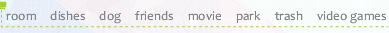 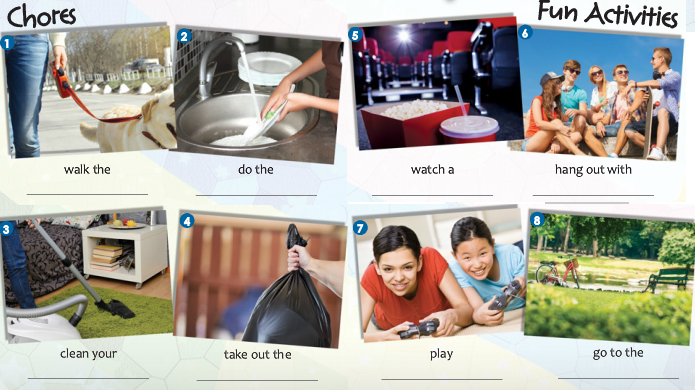 Mark with a ____when you do these activities 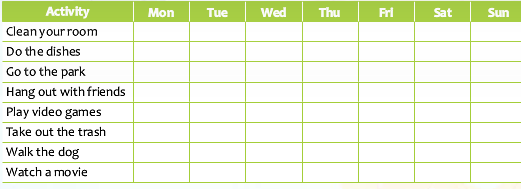 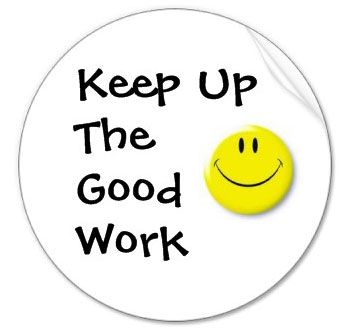 Chores (daily tasks)Fun activities (Free time)1.2.3.4.1.2.3.4.